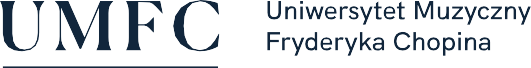 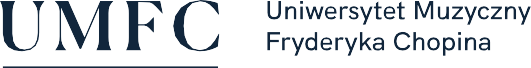 SPOSOBY REALIZACJI I WERYFIKACJI EFEKTÓW UCZENIA SIĘ ZOSTAŁY DOSTOSOWANE DO SYTACJI EPIDEMIOLOGICZNEJ WEWNĘTRZNYMI AKTAMI PRAWNYMI UCZELNINazwa przedmiotu:Seminarium pisemnej pracy magisterskiejNazwa przedmiotu:Seminarium pisemnej pracy magisterskiejNazwa przedmiotu:Seminarium pisemnej pracy magisterskiejNazwa przedmiotu:Seminarium pisemnej pracy magisterskiejNazwa przedmiotu:Seminarium pisemnej pracy magisterskiejNazwa przedmiotu:Seminarium pisemnej pracy magisterskiejNazwa przedmiotu:Seminarium pisemnej pracy magisterskiejNazwa przedmiotu:Seminarium pisemnej pracy magisterskiejNazwa przedmiotu:Seminarium pisemnej pracy magisterskiejNazwa przedmiotu:Seminarium pisemnej pracy magisterskiejNazwa przedmiotu:Seminarium pisemnej pracy magisterskiejNazwa przedmiotu:Seminarium pisemnej pracy magisterskiejNazwa przedmiotu:Seminarium pisemnej pracy magisterskiejNazwa przedmiotu:Seminarium pisemnej pracy magisterskiejNazwa przedmiotu:Seminarium pisemnej pracy magisterskiejNazwa przedmiotu:Seminarium pisemnej pracy magisterskiejNazwa przedmiotu:Seminarium pisemnej pracy magisterskiejNazwa przedmiotu:Seminarium pisemnej pracy magisterskiejNazwa przedmiotu:Seminarium pisemnej pracy magisterskiejNazwa przedmiotu:Seminarium pisemnej pracy magisterskiejNazwa przedmiotu:Seminarium pisemnej pracy magisterskiejNazwa przedmiotu:Seminarium pisemnej pracy magisterskiejNazwa przedmiotu:Seminarium pisemnej pracy magisterskiejNazwa przedmiotu:Seminarium pisemnej pracy magisterskiejJednostka prowadząca przedmiot:UMFC Filia w BiałymstokuWydział Instrumentalno-Pedagogiczny, Edukacji Muzycznej i WokalistykiJednostka prowadząca przedmiot:UMFC Filia w BiałymstokuWydział Instrumentalno-Pedagogiczny, Edukacji Muzycznej i WokalistykiJednostka prowadząca przedmiot:UMFC Filia w BiałymstokuWydział Instrumentalno-Pedagogiczny, Edukacji Muzycznej i WokalistykiJednostka prowadząca przedmiot:UMFC Filia w BiałymstokuWydział Instrumentalno-Pedagogiczny, Edukacji Muzycznej i WokalistykiJednostka prowadząca przedmiot:UMFC Filia w BiałymstokuWydział Instrumentalno-Pedagogiczny, Edukacji Muzycznej i WokalistykiJednostka prowadząca przedmiot:UMFC Filia w BiałymstokuWydział Instrumentalno-Pedagogiczny, Edukacji Muzycznej i WokalistykiJednostka prowadząca przedmiot:UMFC Filia w BiałymstokuWydział Instrumentalno-Pedagogiczny, Edukacji Muzycznej i WokalistykiJednostka prowadząca przedmiot:UMFC Filia w BiałymstokuWydział Instrumentalno-Pedagogiczny, Edukacji Muzycznej i WokalistykiJednostka prowadząca przedmiot:UMFC Filia w BiałymstokuWydział Instrumentalno-Pedagogiczny, Edukacji Muzycznej i WokalistykiJednostka prowadząca przedmiot:UMFC Filia w BiałymstokuWydział Instrumentalno-Pedagogiczny, Edukacji Muzycznej i WokalistykiJednostka prowadząca przedmiot:UMFC Filia w BiałymstokuWydział Instrumentalno-Pedagogiczny, Edukacji Muzycznej i WokalistykiJednostka prowadząca przedmiot:UMFC Filia w BiałymstokuWydział Instrumentalno-Pedagogiczny, Edukacji Muzycznej i WokalistykiJednostka prowadząca przedmiot:UMFC Filia w BiałymstokuWydział Instrumentalno-Pedagogiczny, Edukacji Muzycznej i WokalistykiJednostka prowadząca przedmiot:UMFC Filia w BiałymstokuWydział Instrumentalno-Pedagogiczny, Edukacji Muzycznej i WokalistykiJednostka prowadząca przedmiot:UMFC Filia w BiałymstokuWydział Instrumentalno-Pedagogiczny, Edukacji Muzycznej i WokalistykiJednostka prowadząca przedmiot:UMFC Filia w BiałymstokuWydział Instrumentalno-Pedagogiczny, Edukacji Muzycznej i WokalistykiJednostka prowadząca przedmiot:UMFC Filia w BiałymstokuWydział Instrumentalno-Pedagogiczny, Edukacji Muzycznej i WokalistykiJednostka prowadząca przedmiot:UMFC Filia w BiałymstokuWydział Instrumentalno-Pedagogiczny, Edukacji Muzycznej i WokalistykiJednostka prowadząca przedmiot:UMFC Filia w BiałymstokuWydział Instrumentalno-Pedagogiczny, Edukacji Muzycznej i WokalistykiJednostka prowadząca przedmiot:UMFC Filia w BiałymstokuWydział Instrumentalno-Pedagogiczny, Edukacji Muzycznej i WokalistykiJednostka prowadząca przedmiot:UMFC Filia w BiałymstokuWydział Instrumentalno-Pedagogiczny, Edukacji Muzycznej i WokalistykiRok akademicki:2020/2021Rok akademicki:2020/2021Rok akademicki:2020/2021Kierunek:edukacja artystyczna w zakresie sztuki muzycznejKierunek:edukacja artystyczna w zakresie sztuki muzycznejKierunek:edukacja artystyczna w zakresie sztuki muzycznejKierunek:edukacja artystyczna w zakresie sztuki muzycznejKierunek:edukacja artystyczna w zakresie sztuki muzycznejKierunek:edukacja artystyczna w zakresie sztuki muzycznejKierunek:edukacja artystyczna w zakresie sztuki muzycznejKierunek:edukacja artystyczna w zakresie sztuki muzycznejKierunek:edukacja artystyczna w zakresie sztuki muzycznejKierunek:edukacja artystyczna w zakresie sztuki muzycznejKierunek:edukacja artystyczna w zakresie sztuki muzycznejKierunek:edukacja artystyczna w zakresie sztuki muzycznejKierunek:edukacja artystyczna w zakresie sztuki muzycznejSpecjalność:edukacja artystyczna szkolna, muzyka kościelna, prowadzenie zespołów muzycznychSpecjalność:edukacja artystyczna szkolna, muzyka kościelna, prowadzenie zespołów muzycznychSpecjalność:edukacja artystyczna szkolna, muzyka kościelna, prowadzenie zespołów muzycznychSpecjalność:edukacja artystyczna szkolna, muzyka kościelna, prowadzenie zespołów muzycznychSpecjalność:edukacja artystyczna szkolna, muzyka kościelna, prowadzenie zespołów muzycznychSpecjalność:edukacja artystyczna szkolna, muzyka kościelna, prowadzenie zespołów muzycznychSpecjalność:edukacja artystyczna szkolna, muzyka kościelna, prowadzenie zespołów muzycznychSpecjalność:edukacja artystyczna szkolna, muzyka kościelna, prowadzenie zespołów muzycznychSpecjalność:edukacja artystyczna szkolna, muzyka kościelna, prowadzenie zespołów muzycznychSpecjalność:edukacja artystyczna szkolna, muzyka kościelna, prowadzenie zespołów muzycznychSpecjalność:edukacja artystyczna szkolna, muzyka kościelna, prowadzenie zespołów muzycznychForma studiów:stacjonarne drugiego stopniaForma studiów:stacjonarne drugiego stopniaForma studiów:stacjonarne drugiego stopniaForma studiów:stacjonarne drugiego stopniaForma studiów:stacjonarne drugiego stopniaForma studiów:stacjonarne drugiego stopniaForma studiów:stacjonarne drugiego stopniaForma studiów:stacjonarne drugiego stopniaForma studiów:stacjonarne drugiego stopniaForma studiów:stacjonarne drugiego stopniaProfil kształcenia:ogólnoakademicki (A)Profil kształcenia:ogólnoakademicki (A)Profil kształcenia:ogólnoakademicki (A)Profil kształcenia:ogólnoakademicki (A)Profil kształcenia:ogólnoakademicki (A)Profil kształcenia:ogólnoakademicki (A)Profil kształcenia:ogólnoakademicki (A)Status przedmiotu:obowiązkowy Status przedmiotu:obowiązkowy Status przedmiotu:obowiązkowy Status przedmiotu:obowiązkowy Status przedmiotu:obowiązkowy Status przedmiotu:obowiązkowy Status przedmiotu:obowiązkowy Forma zajęć:seminarium Forma zajęć:seminarium Forma zajęć:seminarium Forma zajęć:seminarium Forma zajęć:seminarium Forma zajęć:seminarium Forma zajęć:seminarium Język przedmiotu:polskiJęzyk przedmiotu:polskiJęzyk przedmiotu:polskiJęzyk przedmiotu:polskiJęzyk przedmiotu:polskiJęzyk przedmiotu:polskiJęzyk przedmiotu:polskiJęzyk przedmiotu:polskiRok I/semestr: IIRok I/semestr: IIRok I/semestr: IIRok I/semestr: IIRok I/semestr: IIRok I/semestr: IIWymiar godzin:15 hWymiar godzin:15 hWymiar godzin:15 hKoordynator przedmiotuKoordynator przedmiotuKoordynator przedmiotuKoordynator przedmiotuKoordynator przedmiotuKIEROWNIK KATEDRY CHÓRALISTYKI I EDUKACJI ARTYSTYCZNEJKIEROWNIK KATEDRY CHÓRALISTYKI I EDUKACJI ARTYSTYCZNEJKIEROWNIK KATEDRY CHÓRALISTYKI I EDUKACJI ARTYSTYCZNEJKIEROWNIK KATEDRY CHÓRALISTYKI I EDUKACJI ARTYSTYCZNEJKIEROWNIK KATEDRY CHÓRALISTYKI I EDUKACJI ARTYSTYCZNEJKIEROWNIK KATEDRY CHÓRALISTYKI I EDUKACJI ARTYSTYCZNEJKIEROWNIK KATEDRY CHÓRALISTYKI I EDUKACJI ARTYSTYCZNEJKIEROWNIK KATEDRY CHÓRALISTYKI I EDUKACJI ARTYSTYCZNEJKIEROWNIK KATEDRY CHÓRALISTYKI I EDUKACJI ARTYSTYCZNEJKIEROWNIK KATEDRY CHÓRALISTYKI I EDUKACJI ARTYSTYCZNEJKIEROWNIK KATEDRY CHÓRALISTYKI I EDUKACJI ARTYSTYCZNEJKIEROWNIK KATEDRY CHÓRALISTYKI I EDUKACJI ARTYSTYCZNEJKIEROWNIK KATEDRY CHÓRALISTYKI I EDUKACJI ARTYSTYCZNEJKIEROWNIK KATEDRY CHÓRALISTYKI I EDUKACJI ARTYSTYCZNEJKIEROWNIK KATEDRY CHÓRALISTYKI I EDUKACJI ARTYSTYCZNEJKIEROWNIK KATEDRY CHÓRALISTYKI I EDUKACJI ARTYSTYCZNEJKIEROWNIK KATEDRY CHÓRALISTYKI I EDUKACJI ARTYSTYCZNEJKIEROWNIK KATEDRY CHÓRALISTYKI I EDUKACJI ARTYSTYCZNEJKIEROWNIK KATEDRY CHÓRALISTYKI I EDUKACJI ARTYSTYCZNEJProwadzący zajęciaProwadzący zajęciaProwadzący zajęciaProwadzący zajęciaProwadzący zajęciadr hab. Anna Wróbeldr hab. Anna Wróbeldr hab. Anna Wróbeldr hab. Anna Wróbeldr hab. Anna Wróbeldr hab. Anna Wróbeldr hab. Anna Wróbeldr hab. Anna Wróbeldr hab. Anna Wróbeldr hab. Anna Wróbeldr hab. Anna Wróbeldr hab. Anna Wróbeldr hab. Anna Wróbeldr hab. Anna Wróbeldr hab. Anna Wróbeldr hab. Anna Wróbeldr hab. Anna Wróbeldr hab. Anna Wróbeldr hab. Anna WróbelCele przedmiotuCele przedmiotuCele przedmiotuCele przedmiotuCele przedmiotuOgólne przygotowanie metodologiczne obejmujące opanowanie podstawowej wiedzy z zakresu istoty i zasad badań naukowych, organizacji i etapów badań naukowych, w tym metod badawczychOgólne przygotowanie metodologiczne obejmujące opanowanie podstawowej wiedzy z zakresu istoty i zasad badań naukowych, organizacji i etapów badań naukowych, w tym metod badawczychOgólne przygotowanie metodologiczne obejmujące opanowanie podstawowej wiedzy z zakresu istoty i zasad badań naukowych, organizacji i etapów badań naukowych, w tym metod badawczychOgólne przygotowanie metodologiczne obejmujące opanowanie podstawowej wiedzy z zakresu istoty i zasad badań naukowych, organizacji i etapów badań naukowych, w tym metod badawczychOgólne przygotowanie metodologiczne obejmujące opanowanie podstawowej wiedzy z zakresu istoty i zasad badań naukowych, organizacji i etapów badań naukowych, w tym metod badawczychOgólne przygotowanie metodologiczne obejmujące opanowanie podstawowej wiedzy z zakresu istoty i zasad badań naukowych, organizacji i etapów badań naukowych, w tym metod badawczychOgólne przygotowanie metodologiczne obejmujące opanowanie podstawowej wiedzy z zakresu istoty i zasad badań naukowych, organizacji i etapów badań naukowych, w tym metod badawczychOgólne przygotowanie metodologiczne obejmujące opanowanie podstawowej wiedzy z zakresu istoty i zasad badań naukowych, organizacji i etapów badań naukowych, w tym metod badawczychOgólne przygotowanie metodologiczne obejmujące opanowanie podstawowej wiedzy z zakresu istoty i zasad badań naukowych, organizacji i etapów badań naukowych, w tym metod badawczychOgólne przygotowanie metodologiczne obejmujące opanowanie podstawowej wiedzy z zakresu istoty i zasad badań naukowych, organizacji i etapów badań naukowych, w tym metod badawczychOgólne przygotowanie metodologiczne obejmujące opanowanie podstawowej wiedzy z zakresu istoty i zasad badań naukowych, organizacji i etapów badań naukowych, w tym metod badawczychOgólne przygotowanie metodologiczne obejmujące opanowanie podstawowej wiedzy z zakresu istoty i zasad badań naukowych, organizacji i etapów badań naukowych, w tym metod badawczychOgólne przygotowanie metodologiczne obejmujące opanowanie podstawowej wiedzy z zakresu istoty i zasad badań naukowych, organizacji i etapów badań naukowych, w tym metod badawczychOgólne przygotowanie metodologiczne obejmujące opanowanie podstawowej wiedzy z zakresu istoty i zasad badań naukowych, organizacji i etapów badań naukowych, w tym metod badawczychOgólne przygotowanie metodologiczne obejmujące opanowanie podstawowej wiedzy z zakresu istoty i zasad badań naukowych, organizacji i etapów badań naukowych, w tym metod badawczychOgólne przygotowanie metodologiczne obejmujące opanowanie podstawowej wiedzy z zakresu istoty i zasad badań naukowych, organizacji i etapów badań naukowych, w tym metod badawczychOgólne przygotowanie metodologiczne obejmujące opanowanie podstawowej wiedzy z zakresu istoty i zasad badań naukowych, organizacji i etapów badań naukowych, w tym metod badawczychOgólne przygotowanie metodologiczne obejmujące opanowanie podstawowej wiedzy z zakresu istoty i zasad badań naukowych, organizacji i etapów badań naukowych, w tym metod badawczychOgólne przygotowanie metodologiczne obejmujące opanowanie podstawowej wiedzy z zakresu istoty i zasad badań naukowych, organizacji i etapów badań naukowych, w tym metod badawczychWymagania wstępneWymagania wstępneWymagania wstępneWymagania wstępneWymagania wstępnePodstawową wiedzę z zakresu czynności poznawczych badań naukowych, umiejętność samodzielnego formułowania poglądów na temat badanej rzeczywistościPodstawową wiedzę z zakresu czynności poznawczych badań naukowych, umiejętność samodzielnego formułowania poglądów na temat badanej rzeczywistościPodstawową wiedzę z zakresu czynności poznawczych badań naukowych, umiejętność samodzielnego formułowania poglądów na temat badanej rzeczywistościPodstawową wiedzę z zakresu czynności poznawczych badań naukowych, umiejętność samodzielnego formułowania poglądów na temat badanej rzeczywistościPodstawową wiedzę z zakresu czynności poznawczych badań naukowych, umiejętność samodzielnego formułowania poglądów na temat badanej rzeczywistościPodstawową wiedzę z zakresu czynności poznawczych badań naukowych, umiejętność samodzielnego formułowania poglądów na temat badanej rzeczywistościPodstawową wiedzę z zakresu czynności poznawczych badań naukowych, umiejętność samodzielnego formułowania poglądów na temat badanej rzeczywistościPodstawową wiedzę z zakresu czynności poznawczych badań naukowych, umiejętność samodzielnego formułowania poglądów na temat badanej rzeczywistościPodstawową wiedzę z zakresu czynności poznawczych badań naukowych, umiejętność samodzielnego formułowania poglądów na temat badanej rzeczywistościPodstawową wiedzę z zakresu czynności poznawczych badań naukowych, umiejętność samodzielnego formułowania poglądów na temat badanej rzeczywistościPodstawową wiedzę z zakresu czynności poznawczych badań naukowych, umiejętność samodzielnego formułowania poglądów na temat badanej rzeczywistościPodstawową wiedzę z zakresu czynności poznawczych badań naukowych, umiejętność samodzielnego formułowania poglądów na temat badanej rzeczywistościPodstawową wiedzę z zakresu czynności poznawczych badań naukowych, umiejętność samodzielnego formułowania poglądów na temat badanej rzeczywistościPodstawową wiedzę z zakresu czynności poznawczych badań naukowych, umiejętność samodzielnego formułowania poglądów na temat badanej rzeczywistościPodstawową wiedzę z zakresu czynności poznawczych badań naukowych, umiejętność samodzielnego formułowania poglądów na temat badanej rzeczywistościPodstawową wiedzę z zakresu czynności poznawczych badań naukowych, umiejętność samodzielnego formułowania poglądów na temat badanej rzeczywistościPodstawową wiedzę z zakresu czynności poznawczych badań naukowych, umiejętność samodzielnego formułowania poglądów na temat badanej rzeczywistościPodstawową wiedzę z zakresu czynności poznawczych badań naukowych, umiejętność samodzielnego formułowania poglądów na temat badanej rzeczywistościPodstawową wiedzę z zakresu czynności poznawczych badań naukowych, umiejętność samodzielnego formułowania poglądów na temat badanej rzeczywistościKategorie efektówKategorie efektówNr efektuNr efektuNr efektuEFEKTY UCZENIA SIĘ DLA PRZEDMIOTUEFEKTY UCZENIA SIĘ DLA PRZEDMIOTUEFEKTY UCZENIA SIĘ DLA PRZEDMIOTUEFEKTY UCZENIA SIĘ DLA PRZEDMIOTUEFEKTY UCZENIA SIĘ DLA PRZEDMIOTUEFEKTY UCZENIA SIĘ DLA PRZEDMIOTUEFEKTY UCZENIA SIĘ DLA PRZEDMIOTUEFEKTY UCZENIA SIĘ DLA PRZEDMIOTUEFEKTY UCZENIA SIĘ DLA PRZEDMIOTUEFEKTY UCZENIA SIĘ DLA PRZEDMIOTUEFEKTY UCZENIA SIĘ DLA PRZEDMIOTUEFEKTY UCZENIA SIĘ DLA PRZEDMIOTUEFEKTY UCZENIA SIĘ DLA PRZEDMIOTUEFEKTY UCZENIA SIĘ DLA PRZEDMIOTUEFEKTY UCZENIA SIĘ DLA PRZEDMIOTUEFEKTY UCZENIA SIĘ DLA PRZEDMIOTUEFEKTY UCZENIA SIĘ DLA PRZEDMIOTUEFEKTY UCZENIA SIĘ DLA PRZEDMIOTUNumer efektu kier./spec. wiedza wiedza111zna współczesne pedagogiczne dotyczące wychowania, rozwoju, funkcjonowania społecznego, uczenia się i nauczania oraz różnorodnych uwarunkowań tych procesów w odniesieniu do odpowiednich etapów edukacyjnych i zdarzeń pedagogicznych  dających  kwalifikacje do nauczania w zakresie swej specjalnościzna współczesne pedagogiczne dotyczące wychowania, rozwoju, funkcjonowania społecznego, uczenia się i nauczania oraz różnorodnych uwarunkowań tych procesów w odniesieniu do odpowiednich etapów edukacyjnych i zdarzeń pedagogicznych  dających  kwalifikacje do nauczania w zakresie swej specjalnościzna współczesne pedagogiczne dotyczące wychowania, rozwoju, funkcjonowania społecznego, uczenia się i nauczania oraz różnorodnych uwarunkowań tych procesów w odniesieniu do odpowiednich etapów edukacyjnych i zdarzeń pedagogicznych  dających  kwalifikacje do nauczania w zakresie swej specjalnościzna współczesne pedagogiczne dotyczące wychowania, rozwoju, funkcjonowania społecznego, uczenia się i nauczania oraz różnorodnych uwarunkowań tych procesów w odniesieniu do odpowiednich etapów edukacyjnych i zdarzeń pedagogicznych  dających  kwalifikacje do nauczania w zakresie swej specjalnościzna współczesne pedagogiczne dotyczące wychowania, rozwoju, funkcjonowania społecznego, uczenia się i nauczania oraz różnorodnych uwarunkowań tych procesów w odniesieniu do odpowiednich etapów edukacyjnych i zdarzeń pedagogicznych  dających  kwalifikacje do nauczania w zakresie swej specjalnościzna współczesne pedagogiczne dotyczące wychowania, rozwoju, funkcjonowania społecznego, uczenia się i nauczania oraz różnorodnych uwarunkowań tych procesów w odniesieniu do odpowiednich etapów edukacyjnych i zdarzeń pedagogicznych  dających  kwalifikacje do nauczania w zakresie swej specjalnościzna współczesne pedagogiczne dotyczące wychowania, rozwoju, funkcjonowania społecznego, uczenia się i nauczania oraz różnorodnych uwarunkowań tych procesów w odniesieniu do odpowiednich etapów edukacyjnych i zdarzeń pedagogicznych  dających  kwalifikacje do nauczania w zakresie swej specjalnościzna współczesne pedagogiczne dotyczące wychowania, rozwoju, funkcjonowania społecznego, uczenia się i nauczania oraz różnorodnych uwarunkowań tych procesów w odniesieniu do odpowiednich etapów edukacyjnych i zdarzeń pedagogicznych  dających  kwalifikacje do nauczania w zakresie swej specjalnościzna współczesne pedagogiczne dotyczące wychowania, rozwoju, funkcjonowania społecznego, uczenia się i nauczania oraz różnorodnych uwarunkowań tych procesów w odniesieniu do odpowiednich etapów edukacyjnych i zdarzeń pedagogicznych  dających  kwalifikacje do nauczania w zakresie swej specjalnościzna współczesne pedagogiczne dotyczące wychowania, rozwoju, funkcjonowania społecznego, uczenia się i nauczania oraz różnorodnych uwarunkowań tych procesów w odniesieniu do odpowiednich etapów edukacyjnych i zdarzeń pedagogicznych  dających  kwalifikacje do nauczania w zakresie swej specjalnościzna współczesne pedagogiczne dotyczące wychowania, rozwoju, funkcjonowania społecznego, uczenia się i nauczania oraz różnorodnych uwarunkowań tych procesów w odniesieniu do odpowiednich etapów edukacyjnych i zdarzeń pedagogicznych  dających  kwalifikacje do nauczania w zakresie swej specjalnościzna współczesne pedagogiczne dotyczące wychowania, rozwoju, funkcjonowania społecznego, uczenia się i nauczania oraz różnorodnych uwarunkowań tych procesów w odniesieniu do odpowiednich etapów edukacyjnych i zdarzeń pedagogicznych  dających  kwalifikacje do nauczania w zakresie swej specjalnościzna współczesne pedagogiczne dotyczące wychowania, rozwoju, funkcjonowania społecznego, uczenia się i nauczania oraz różnorodnych uwarunkowań tych procesów w odniesieniu do odpowiednich etapów edukacyjnych i zdarzeń pedagogicznych  dających  kwalifikacje do nauczania w zakresie swej specjalnościzna współczesne pedagogiczne dotyczące wychowania, rozwoju, funkcjonowania społecznego, uczenia się i nauczania oraz różnorodnych uwarunkowań tych procesów w odniesieniu do odpowiednich etapów edukacyjnych i zdarzeń pedagogicznych  dających  kwalifikacje do nauczania w zakresie swej specjalnościzna współczesne pedagogiczne dotyczące wychowania, rozwoju, funkcjonowania społecznego, uczenia się i nauczania oraz różnorodnych uwarunkowań tych procesów w odniesieniu do odpowiednich etapów edukacyjnych i zdarzeń pedagogicznych  dających  kwalifikacje do nauczania w zakresie swej specjalnościzna współczesne pedagogiczne dotyczące wychowania, rozwoju, funkcjonowania społecznego, uczenia się i nauczania oraz różnorodnych uwarunkowań tych procesów w odniesieniu do odpowiednich etapów edukacyjnych i zdarzeń pedagogicznych  dających  kwalifikacje do nauczania w zakresie swej specjalnościzna współczesne pedagogiczne dotyczące wychowania, rozwoju, funkcjonowania społecznego, uczenia się i nauczania oraz różnorodnych uwarunkowań tych procesów w odniesieniu do odpowiednich etapów edukacyjnych i zdarzeń pedagogicznych  dających  kwalifikacje do nauczania w zakresie swej specjalnościzna współczesne pedagogiczne dotyczące wychowania, rozwoju, funkcjonowania społecznego, uczenia się i nauczania oraz różnorodnych uwarunkowań tych procesów w odniesieniu do odpowiednich etapów edukacyjnych i zdarzeń pedagogicznych  dających  kwalifikacje do nauczania w zakresie swej specjalnościK2_W8umiejętności umiejętności 222potrafi dobierać i wykorzystywać dostępne materiały, środki i metody pracy w celu projektowania i efektywnego realizowania działań pedagogicznych i psychologicznych (dydaktycznych i wychowawczych)potrafi dobierać i wykorzystywać dostępne materiały, środki i metody pracy w celu projektowania i efektywnego realizowania działań pedagogicznych i psychologicznych (dydaktycznych i wychowawczych)potrafi dobierać i wykorzystywać dostępne materiały, środki i metody pracy w celu projektowania i efektywnego realizowania działań pedagogicznych i psychologicznych (dydaktycznych i wychowawczych)potrafi dobierać i wykorzystywać dostępne materiały, środki i metody pracy w celu projektowania i efektywnego realizowania działań pedagogicznych i psychologicznych (dydaktycznych i wychowawczych)potrafi dobierać i wykorzystywać dostępne materiały, środki i metody pracy w celu projektowania i efektywnego realizowania działań pedagogicznych i psychologicznych (dydaktycznych i wychowawczych)potrafi dobierać i wykorzystywać dostępne materiały, środki i metody pracy w celu projektowania i efektywnego realizowania działań pedagogicznych i psychologicznych (dydaktycznych i wychowawczych)potrafi dobierać i wykorzystywać dostępne materiały, środki i metody pracy w celu projektowania i efektywnego realizowania działań pedagogicznych i psychologicznych (dydaktycznych i wychowawczych)potrafi dobierać i wykorzystywać dostępne materiały, środki i metody pracy w celu projektowania i efektywnego realizowania działań pedagogicznych i psychologicznych (dydaktycznych i wychowawczych)potrafi dobierać i wykorzystywać dostępne materiały, środki i metody pracy w celu projektowania i efektywnego realizowania działań pedagogicznych i psychologicznych (dydaktycznych i wychowawczych)potrafi dobierać i wykorzystywać dostępne materiały, środki i metody pracy w celu projektowania i efektywnego realizowania działań pedagogicznych i psychologicznych (dydaktycznych i wychowawczych)potrafi dobierać i wykorzystywać dostępne materiały, środki i metody pracy w celu projektowania i efektywnego realizowania działań pedagogicznych i psychologicznych (dydaktycznych i wychowawczych)potrafi dobierać i wykorzystywać dostępne materiały, środki i metody pracy w celu projektowania i efektywnego realizowania działań pedagogicznych i psychologicznych (dydaktycznych i wychowawczych)potrafi dobierać i wykorzystywać dostępne materiały, środki i metody pracy w celu projektowania i efektywnego realizowania działań pedagogicznych i psychologicznych (dydaktycznych i wychowawczych)potrafi dobierać i wykorzystywać dostępne materiały, środki i metody pracy w celu projektowania i efektywnego realizowania działań pedagogicznych i psychologicznych (dydaktycznych i wychowawczych)potrafi dobierać i wykorzystywać dostępne materiały, środki i metody pracy w celu projektowania i efektywnego realizowania działań pedagogicznych i psychologicznych (dydaktycznych i wychowawczych)potrafi dobierać i wykorzystywać dostępne materiały, środki i metody pracy w celu projektowania i efektywnego realizowania działań pedagogicznych i psychologicznych (dydaktycznych i wychowawczych)potrafi dobierać i wykorzystywać dostępne materiały, środki i metody pracy w celu projektowania i efektywnego realizowania działań pedagogicznych i psychologicznych (dydaktycznych i wychowawczych)potrafi dobierać i wykorzystywać dostępne materiały, środki i metody pracy w celu projektowania i efektywnego realizowania działań pedagogicznych i psychologicznych (dydaktycznych i wychowawczych)K2_U6kompetencjekompetencje333posiada umiejętność krytycznej oceny własnych działań twórczych i pedagogicznych oraz umie poddać takiej ocenie inne przedsięwzięcia z zakresu kultury i innych dziedzin działalności artystycznej i pedagogicznejposiada umiejętność krytycznej oceny własnych działań twórczych i pedagogicznych oraz umie poddać takiej ocenie inne przedsięwzięcia z zakresu kultury i innych dziedzin działalności artystycznej i pedagogicznejposiada umiejętność krytycznej oceny własnych działań twórczych i pedagogicznych oraz umie poddać takiej ocenie inne przedsięwzięcia z zakresu kultury i innych dziedzin działalności artystycznej i pedagogicznejposiada umiejętność krytycznej oceny własnych działań twórczych i pedagogicznych oraz umie poddać takiej ocenie inne przedsięwzięcia z zakresu kultury i innych dziedzin działalności artystycznej i pedagogicznejposiada umiejętność krytycznej oceny własnych działań twórczych i pedagogicznych oraz umie poddać takiej ocenie inne przedsięwzięcia z zakresu kultury i innych dziedzin działalności artystycznej i pedagogicznejposiada umiejętność krytycznej oceny własnych działań twórczych i pedagogicznych oraz umie poddać takiej ocenie inne przedsięwzięcia z zakresu kultury i innych dziedzin działalności artystycznej i pedagogicznejposiada umiejętność krytycznej oceny własnych działań twórczych i pedagogicznych oraz umie poddać takiej ocenie inne przedsięwzięcia z zakresu kultury i innych dziedzin działalności artystycznej i pedagogicznejposiada umiejętność krytycznej oceny własnych działań twórczych i pedagogicznych oraz umie poddać takiej ocenie inne przedsięwzięcia z zakresu kultury i innych dziedzin działalności artystycznej i pedagogicznejposiada umiejętność krytycznej oceny własnych działań twórczych i pedagogicznych oraz umie poddać takiej ocenie inne przedsięwzięcia z zakresu kultury i innych dziedzin działalności artystycznej i pedagogicznejposiada umiejętność krytycznej oceny własnych działań twórczych i pedagogicznych oraz umie poddać takiej ocenie inne przedsięwzięcia z zakresu kultury i innych dziedzin działalności artystycznej i pedagogicznejposiada umiejętność krytycznej oceny własnych działań twórczych i pedagogicznych oraz umie poddać takiej ocenie inne przedsięwzięcia z zakresu kultury i innych dziedzin działalności artystycznej i pedagogicznejposiada umiejętność krytycznej oceny własnych działań twórczych i pedagogicznych oraz umie poddać takiej ocenie inne przedsięwzięcia z zakresu kultury i innych dziedzin działalności artystycznej i pedagogicznejposiada umiejętność krytycznej oceny własnych działań twórczych i pedagogicznych oraz umie poddać takiej ocenie inne przedsięwzięcia z zakresu kultury i innych dziedzin działalności artystycznej i pedagogicznejposiada umiejętność krytycznej oceny własnych działań twórczych i pedagogicznych oraz umie poddać takiej ocenie inne przedsięwzięcia z zakresu kultury i innych dziedzin działalności artystycznej i pedagogicznejposiada umiejętność krytycznej oceny własnych działań twórczych i pedagogicznych oraz umie poddać takiej ocenie inne przedsięwzięcia z zakresu kultury i innych dziedzin działalności artystycznej i pedagogicznejposiada umiejętność krytycznej oceny własnych działań twórczych i pedagogicznych oraz umie poddać takiej ocenie inne przedsięwzięcia z zakresu kultury i innych dziedzin działalności artystycznej i pedagogicznejposiada umiejętność krytycznej oceny własnych działań twórczych i pedagogicznych oraz umie poddać takiej ocenie inne przedsięwzięcia z zakresu kultury i innych dziedzin działalności artystycznej i pedagogicznejposiada umiejętność krytycznej oceny własnych działań twórczych i pedagogicznych oraz umie poddać takiej ocenie inne przedsięwzięcia z zakresu kultury i innych dziedzin działalności artystycznej i pedagogicznejK2_K6TREŚCI PROGRAMOWE PRZEDMIOTUTREŚCI PROGRAMOWE PRZEDMIOTUTREŚCI PROGRAMOWE PRZEDMIOTUTREŚCI PROGRAMOWE PRZEDMIOTUTREŚCI PROGRAMOWE PRZEDMIOTUTREŚCI PROGRAMOWE PRZEDMIOTUTREŚCI PROGRAMOWE PRZEDMIOTUTREŚCI PROGRAMOWE PRZEDMIOTUTREŚCI PROGRAMOWE PRZEDMIOTUTREŚCI PROGRAMOWE PRZEDMIOTUTREŚCI PROGRAMOWE PRZEDMIOTUTREŚCI PROGRAMOWE PRZEDMIOTUTREŚCI PROGRAMOWE PRZEDMIOTUTREŚCI PROGRAMOWE PRZEDMIOTUTREŚCI PROGRAMOWE PRZEDMIOTUTREŚCI PROGRAMOWE PRZEDMIOTUTREŚCI PROGRAMOWE PRZEDMIOTUTREŚCI PROGRAMOWE PRZEDMIOTUTREŚCI PROGRAMOWE PRZEDMIOTUTREŚCI PROGRAMOWE PRZEDMIOTUTREŚCI PROGRAMOWE PRZEDMIOTUTREŚCI PROGRAMOWE PRZEDMIOTUTREŚCI PROGRAMOWE PRZEDMIOTULiczba godzinSemestr IIstota i pojęcie metodologiiOrganizacja i etapy badań naukowychMetody badawcze i ich znaczenieSemestr IIstota i pojęcie metodologiiOrganizacja i etapy badań naukowychMetody badawcze i ich znaczenieSemestr IIstota i pojęcie metodologiiOrganizacja i etapy badań naukowychMetody badawcze i ich znaczenieSemestr IIstota i pojęcie metodologiiOrganizacja i etapy badań naukowychMetody badawcze i ich znaczenieSemestr IIstota i pojęcie metodologiiOrganizacja i etapy badań naukowychMetody badawcze i ich znaczenieSemestr IIstota i pojęcie metodologiiOrganizacja i etapy badań naukowychMetody badawcze i ich znaczenieSemestr IIstota i pojęcie metodologiiOrganizacja i etapy badań naukowychMetody badawcze i ich znaczenieSemestr IIstota i pojęcie metodologiiOrganizacja i etapy badań naukowychMetody badawcze i ich znaczenieSemestr IIstota i pojęcie metodologiiOrganizacja i etapy badań naukowychMetody badawcze i ich znaczenieSemestr IIstota i pojęcie metodologiiOrganizacja i etapy badań naukowychMetody badawcze i ich znaczenieSemestr IIstota i pojęcie metodologiiOrganizacja i etapy badań naukowychMetody badawcze i ich znaczenieSemestr IIstota i pojęcie metodologiiOrganizacja i etapy badań naukowychMetody badawcze i ich znaczenieSemestr IIstota i pojęcie metodologiiOrganizacja i etapy badań naukowychMetody badawcze i ich znaczenieSemestr IIstota i pojęcie metodologiiOrganizacja i etapy badań naukowychMetody badawcze i ich znaczenieSemestr IIstota i pojęcie metodologiiOrganizacja i etapy badań naukowychMetody badawcze i ich znaczenieSemestr IIstota i pojęcie metodologiiOrganizacja i etapy badań naukowychMetody badawcze i ich znaczenieSemestr IIstota i pojęcie metodologiiOrganizacja i etapy badań naukowychMetody badawcze i ich znaczenieSemestr IIstota i pojęcie metodologiiOrganizacja i etapy badań naukowychMetody badawcze i ich znaczenieSemestr IIstota i pojęcie metodologiiOrganizacja i etapy badań naukowychMetody badawcze i ich znaczenieSemestr IIstota i pojęcie metodologiiOrganizacja i etapy badań naukowychMetody badawcze i ich znaczenieSemestr IIstota i pojęcie metodologiiOrganizacja i etapy badań naukowychMetody badawcze i ich znaczenieSemestr IIstota i pojęcie metodologiiOrganizacja i etapy badań naukowychMetody badawcze i ich znaczenieSemestr IIstota i pojęcie metodologiiOrganizacja i etapy badań naukowychMetody badawcze i ich znaczenie 2 7 6Metody kształceniaMetody kształceniaMetody kształcenia1. wykład problemowy2. wykład konwersatoryjny3. wykład z prezentacją multimedialną wybranych zagadnień1. wykład problemowy2. wykład konwersatoryjny3. wykład z prezentacją multimedialną wybranych zagadnień1. wykład problemowy2. wykład konwersatoryjny3. wykład z prezentacją multimedialną wybranych zagadnień1. wykład problemowy2. wykład konwersatoryjny3. wykład z prezentacją multimedialną wybranych zagadnień1. wykład problemowy2. wykład konwersatoryjny3. wykład z prezentacją multimedialną wybranych zagadnień1. wykład problemowy2. wykład konwersatoryjny3. wykład z prezentacją multimedialną wybranych zagadnień1. wykład problemowy2. wykład konwersatoryjny3. wykład z prezentacją multimedialną wybranych zagadnień1. wykład problemowy2. wykład konwersatoryjny3. wykład z prezentacją multimedialną wybranych zagadnień1. wykład problemowy2. wykład konwersatoryjny3. wykład z prezentacją multimedialną wybranych zagadnień1. wykład problemowy2. wykład konwersatoryjny3. wykład z prezentacją multimedialną wybranych zagadnień1. wykład problemowy2. wykład konwersatoryjny3. wykład z prezentacją multimedialną wybranych zagadnień1. wykład problemowy2. wykład konwersatoryjny3. wykład z prezentacją multimedialną wybranych zagadnień1. wykład problemowy2. wykład konwersatoryjny3. wykład z prezentacją multimedialną wybranych zagadnień1. wykład problemowy2. wykład konwersatoryjny3. wykład z prezentacją multimedialną wybranych zagadnień1. wykład problemowy2. wykład konwersatoryjny3. wykład z prezentacją multimedialną wybranych zagadnień1. wykład problemowy2. wykład konwersatoryjny3. wykład z prezentacją multimedialną wybranych zagadnień1. wykład problemowy2. wykład konwersatoryjny3. wykład z prezentacją multimedialną wybranych zagadnień1. wykład problemowy2. wykład konwersatoryjny3. wykład z prezentacją multimedialną wybranych zagadnień1. wykład problemowy2. wykład konwersatoryjny3. wykład z prezentacją multimedialną wybranych zagadnień1. wykład problemowy2. wykład konwersatoryjny3. wykład z prezentacją multimedialną wybranych zagadnień1. wykład problemowy2. wykład konwersatoryjny3. wykład z prezentacją multimedialną wybranych zagadnieńMetody weryfikacjiMetody weryfikacjiMetody weryfikacjiNr efektu uczenia sięNr efektu uczenia sięNr efektu uczenia sięNr efektu uczenia sięMetody weryfikacjiMetody weryfikacjiMetody weryfikacjirealizacja zleconego zadaniarealizacja zleconego zadaniarealizacja zleconego zadaniarealizacja zleconego zadaniarealizacja zleconego zadaniarealizacja zleconego zadaniarealizacja zleconego zadaniarealizacja zleconego zadaniarealizacja zleconego zadaniarealizacja zleconego zadaniarealizacja zleconego zadaniarealizacja zleconego zadaniarealizacja zleconego zadaniarealizacja zleconego zadaniarealizacja zleconego zadaniarealizacja zleconego zadaniarealizacja zleconego zadania1, 2, 31, 2, 31, 2, 31, 2, 3Metody weryfikacjiMetody weryfikacjiMetody weryfikacjiobserwacja aktywności i udział w dyskusji podczas wykładu obserwacja aktywności i udział w dyskusji podczas wykładu obserwacja aktywności i udział w dyskusji podczas wykładu obserwacja aktywności i udział w dyskusji podczas wykładu obserwacja aktywności i udział w dyskusji podczas wykładu obserwacja aktywności i udział w dyskusji podczas wykładu obserwacja aktywności i udział w dyskusji podczas wykładu obserwacja aktywności i udział w dyskusji podczas wykładu obserwacja aktywności i udział w dyskusji podczas wykładu obserwacja aktywności i udział w dyskusji podczas wykładu obserwacja aktywności i udział w dyskusji podczas wykładu obserwacja aktywności i udział w dyskusji podczas wykładu obserwacja aktywności i udział w dyskusji podczas wykładu obserwacja aktywności i udział w dyskusji podczas wykładu obserwacja aktywności i udział w dyskusji podczas wykładu obserwacja aktywności i udział w dyskusji podczas wykładu obserwacja aktywności i udział w dyskusji podczas wykładu 1, 31, 31, 31, 3Metody weryfikacjiMetody weryfikacjiMetody weryfikacjikolokwiumkolokwiumkolokwiumkolokwiumkolokwiumkolokwiumkolokwiumkolokwiumkolokwiumkolokwiumkolokwiumkolokwiumkolokwiumkolokwiumkolokwiumkolokwiumkolokwium1, 2, 31, 2, 31, 2, 31, 2, 3KORELACJA EFEKTÓW UCZENIA SIĘ Z TREŚCIAMI PROGRAMOWYMI, METODAMI KSZTAŁCENIA I WERYFIKACJIKORELACJA EFEKTÓW UCZENIA SIĘ Z TREŚCIAMI PROGRAMOWYMI, METODAMI KSZTAŁCENIA I WERYFIKACJIKORELACJA EFEKTÓW UCZENIA SIĘ Z TREŚCIAMI PROGRAMOWYMI, METODAMI KSZTAŁCENIA I WERYFIKACJIKORELACJA EFEKTÓW UCZENIA SIĘ Z TREŚCIAMI PROGRAMOWYMI, METODAMI KSZTAŁCENIA I WERYFIKACJIKORELACJA EFEKTÓW UCZENIA SIĘ Z TREŚCIAMI PROGRAMOWYMI, METODAMI KSZTAŁCENIA I WERYFIKACJIKORELACJA EFEKTÓW UCZENIA SIĘ Z TREŚCIAMI PROGRAMOWYMI, METODAMI KSZTAŁCENIA I WERYFIKACJIKORELACJA EFEKTÓW UCZENIA SIĘ Z TREŚCIAMI PROGRAMOWYMI, METODAMI KSZTAŁCENIA I WERYFIKACJIKORELACJA EFEKTÓW UCZENIA SIĘ Z TREŚCIAMI PROGRAMOWYMI, METODAMI KSZTAŁCENIA I WERYFIKACJIKORELACJA EFEKTÓW UCZENIA SIĘ Z TREŚCIAMI PROGRAMOWYMI, METODAMI KSZTAŁCENIA I WERYFIKACJIKORELACJA EFEKTÓW UCZENIA SIĘ Z TREŚCIAMI PROGRAMOWYMI, METODAMI KSZTAŁCENIA I WERYFIKACJIKORELACJA EFEKTÓW UCZENIA SIĘ Z TREŚCIAMI PROGRAMOWYMI, METODAMI KSZTAŁCENIA I WERYFIKACJIKORELACJA EFEKTÓW UCZENIA SIĘ Z TREŚCIAMI PROGRAMOWYMI, METODAMI KSZTAŁCENIA I WERYFIKACJIKORELACJA EFEKTÓW UCZENIA SIĘ Z TREŚCIAMI PROGRAMOWYMI, METODAMI KSZTAŁCENIA I WERYFIKACJIKORELACJA EFEKTÓW UCZENIA SIĘ Z TREŚCIAMI PROGRAMOWYMI, METODAMI KSZTAŁCENIA I WERYFIKACJIKORELACJA EFEKTÓW UCZENIA SIĘ Z TREŚCIAMI PROGRAMOWYMI, METODAMI KSZTAŁCENIA I WERYFIKACJIKORELACJA EFEKTÓW UCZENIA SIĘ Z TREŚCIAMI PROGRAMOWYMI, METODAMI KSZTAŁCENIA I WERYFIKACJIKORELACJA EFEKTÓW UCZENIA SIĘ Z TREŚCIAMI PROGRAMOWYMI, METODAMI KSZTAŁCENIA I WERYFIKACJIKORELACJA EFEKTÓW UCZENIA SIĘ Z TREŚCIAMI PROGRAMOWYMI, METODAMI KSZTAŁCENIA I WERYFIKACJIKORELACJA EFEKTÓW UCZENIA SIĘ Z TREŚCIAMI PROGRAMOWYMI, METODAMI KSZTAŁCENIA I WERYFIKACJIKORELACJA EFEKTÓW UCZENIA SIĘ Z TREŚCIAMI PROGRAMOWYMI, METODAMI KSZTAŁCENIA I WERYFIKACJIKORELACJA EFEKTÓW UCZENIA SIĘ Z TREŚCIAMI PROGRAMOWYMI, METODAMI KSZTAŁCENIA I WERYFIKACJIKORELACJA EFEKTÓW UCZENIA SIĘ Z TREŚCIAMI PROGRAMOWYMI, METODAMI KSZTAŁCENIA I WERYFIKACJIKORELACJA EFEKTÓW UCZENIA SIĘ Z TREŚCIAMI PROGRAMOWYMI, METODAMI KSZTAŁCENIA I WERYFIKACJIKORELACJA EFEKTÓW UCZENIA SIĘ Z TREŚCIAMI PROGRAMOWYMI, METODAMI KSZTAŁCENIA I WERYFIKACJINr efektu uczenia sięNr efektu uczenia sięNr efektu uczenia sięNr efektu uczenia sięNr efektu uczenia sięNr efektu uczenia sięTreści kształceniaTreści kształceniaTreści kształceniaTreści kształceniaTreści kształceniaTreści kształceniaTreści kształceniaMetody kształceniaMetody kształceniaMetody kształceniaMetody kształceniaMetody kształceniaMetody kształceniaMetody weryfikacjiMetody weryfikacjiMetody weryfikacjiMetody weryfikacjiMetody weryfikacji1111111-31-31-31-31-31-31-31-31-31-31-31-31-31-31-31-31-31-32222221-31-31-31-31-31-31-31-31-31-31-31-31-31-31-31-31-31-33333332-32-32-32-32-32-32-31-31-31-31-31-31-31-31-31-31-31-3Warunki zaliczeniaWarunki zaliczeniaWarunki zaliczeniaWarunki zaliczeniaWarunkiem zaliczenia przedmiotu jest osiągnięcie wszystkich założonych efektów uczenia się  (w minimalnym akceptowalnym stopniu – w wysokości >50%)Warunkiem zaliczenia przedmiotu jest osiągnięcie wszystkich założonych efektów uczenia się  (w minimalnym akceptowalnym stopniu – w wysokości >50%)Warunkiem zaliczenia przedmiotu jest osiągnięcie wszystkich założonych efektów uczenia się  (w minimalnym akceptowalnym stopniu – w wysokości >50%)Warunkiem zaliczenia przedmiotu jest osiągnięcie wszystkich założonych efektów uczenia się  (w minimalnym akceptowalnym stopniu – w wysokości >50%)Warunkiem zaliczenia przedmiotu jest osiągnięcie wszystkich założonych efektów uczenia się  (w minimalnym akceptowalnym stopniu – w wysokości >50%)Warunkiem zaliczenia przedmiotu jest osiągnięcie wszystkich założonych efektów uczenia się  (w minimalnym akceptowalnym stopniu – w wysokości >50%)Warunkiem zaliczenia przedmiotu jest osiągnięcie wszystkich założonych efektów uczenia się  (w minimalnym akceptowalnym stopniu – w wysokości >50%)Warunkiem zaliczenia przedmiotu jest osiągnięcie wszystkich założonych efektów uczenia się  (w minimalnym akceptowalnym stopniu – w wysokości >50%)Warunkiem zaliczenia przedmiotu jest osiągnięcie wszystkich założonych efektów uczenia się  (w minimalnym akceptowalnym stopniu – w wysokości >50%)Warunkiem zaliczenia przedmiotu jest osiągnięcie wszystkich założonych efektów uczenia się  (w minimalnym akceptowalnym stopniu – w wysokości >50%)Warunkiem zaliczenia przedmiotu jest osiągnięcie wszystkich założonych efektów uczenia się  (w minimalnym akceptowalnym stopniu – w wysokości >50%)Warunkiem zaliczenia przedmiotu jest osiągnięcie wszystkich założonych efektów uczenia się  (w minimalnym akceptowalnym stopniu – w wysokości >50%)Warunkiem zaliczenia przedmiotu jest osiągnięcie wszystkich założonych efektów uczenia się  (w minimalnym akceptowalnym stopniu – w wysokości >50%)Warunkiem zaliczenia przedmiotu jest osiągnięcie wszystkich założonych efektów uczenia się  (w minimalnym akceptowalnym stopniu – w wysokości >50%)Warunkiem zaliczenia przedmiotu jest osiągnięcie wszystkich założonych efektów uczenia się  (w minimalnym akceptowalnym stopniu – w wysokości >50%)Warunkiem zaliczenia przedmiotu jest osiągnięcie wszystkich założonych efektów uczenia się  (w minimalnym akceptowalnym stopniu – w wysokości >50%)Warunkiem zaliczenia przedmiotu jest osiągnięcie wszystkich założonych efektów uczenia się  (w minimalnym akceptowalnym stopniu – w wysokości >50%)Warunkiem zaliczenia przedmiotu jest osiągnięcie wszystkich założonych efektów uczenia się  (w minimalnym akceptowalnym stopniu – w wysokości >50%)Warunkiem zaliczenia przedmiotu jest osiągnięcie wszystkich założonych efektów uczenia się  (w minimalnym akceptowalnym stopniu – w wysokości >50%)Warunkiem zaliczenia przedmiotu jest osiągnięcie wszystkich założonych efektów uczenia się  (w minimalnym akceptowalnym stopniu – w wysokości >50%)RokRokRokRokIIIIIIIIIIIIIIIIIIIISemestrSemestrSemestrSemestrIIIIIIIIIIIIIIIIIIIIIIIIVIVECTSECTSECTSECTS-----222------Liczba godzin w tyg.Liczba godzin w tyg.Liczba godzin w tyg.Liczba godzin w tyg.-----111------Rodzaj zaliczeniaRodzaj zaliczeniaRodzaj zaliczeniaRodzaj zaliczenia-----kolokwiumkolokwiumkolokwium------Literatura podstawowaLiteratura podstawowaLiteratura podstawowaLiteratura podstawowaLiteratura podstawowaLiteratura podstawowaLiteratura podstawowaLiteratura podstawowaLiteratura podstawowaLiteratura podstawowaLiteratura podstawowaLiteratura podstawowaLiteratura podstawowaLiteratura podstawowaLiteratura podstawowaLiteratura podstawowaLiteratura podstawowaLiteratura podstawowaLiteratura podstawowaLiteratura podstawowaLiteratura podstawowaLiteratura podstawowaLiteratura podstawowaLiteratura podstawowa- Marcin Łukaszewski, Jak napisać pracę dyplomową o muzyce, Warszawa 2016- Jerzy Apanowicz, Metodologia ogólna, Gdynia 2002- Earl Babbie, Badania społeczne w praktyce, Warszawa 2004- Zbigniew Kwieciński, Bogusław Śliwerski (red.) Pedagogika. Podręcznik akademicki, t.1., Warszawa, 2006- Marcin Łukaszewski, Jak napisać pracę dyplomową o muzyce, Warszawa 2016- Jerzy Apanowicz, Metodologia ogólna, Gdynia 2002- Earl Babbie, Badania społeczne w praktyce, Warszawa 2004- Zbigniew Kwieciński, Bogusław Śliwerski (red.) Pedagogika. Podręcznik akademicki, t.1., Warszawa, 2006- Marcin Łukaszewski, Jak napisać pracę dyplomową o muzyce, Warszawa 2016- Jerzy Apanowicz, Metodologia ogólna, Gdynia 2002- Earl Babbie, Badania społeczne w praktyce, Warszawa 2004- Zbigniew Kwieciński, Bogusław Śliwerski (red.) Pedagogika. Podręcznik akademicki, t.1., Warszawa, 2006- Marcin Łukaszewski, Jak napisać pracę dyplomową o muzyce, Warszawa 2016- Jerzy Apanowicz, Metodologia ogólna, Gdynia 2002- Earl Babbie, Badania społeczne w praktyce, Warszawa 2004- Zbigniew Kwieciński, Bogusław Śliwerski (red.) Pedagogika. Podręcznik akademicki, t.1., Warszawa, 2006- Marcin Łukaszewski, Jak napisać pracę dyplomową o muzyce, Warszawa 2016- Jerzy Apanowicz, Metodologia ogólna, Gdynia 2002- Earl Babbie, Badania społeczne w praktyce, Warszawa 2004- Zbigniew Kwieciński, Bogusław Śliwerski (red.) Pedagogika. Podręcznik akademicki, t.1., Warszawa, 2006- Marcin Łukaszewski, Jak napisać pracę dyplomową o muzyce, Warszawa 2016- Jerzy Apanowicz, Metodologia ogólna, Gdynia 2002- Earl Babbie, Badania społeczne w praktyce, Warszawa 2004- Zbigniew Kwieciński, Bogusław Śliwerski (red.) Pedagogika. Podręcznik akademicki, t.1., Warszawa, 2006- Marcin Łukaszewski, Jak napisać pracę dyplomową o muzyce, Warszawa 2016- Jerzy Apanowicz, Metodologia ogólna, Gdynia 2002- Earl Babbie, Badania społeczne w praktyce, Warszawa 2004- Zbigniew Kwieciński, Bogusław Śliwerski (red.) Pedagogika. Podręcznik akademicki, t.1., Warszawa, 2006- Marcin Łukaszewski, Jak napisać pracę dyplomową o muzyce, Warszawa 2016- Jerzy Apanowicz, Metodologia ogólna, Gdynia 2002- Earl Babbie, Badania społeczne w praktyce, Warszawa 2004- Zbigniew Kwieciński, Bogusław Śliwerski (red.) Pedagogika. Podręcznik akademicki, t.1., Warszawa, 2006- Marcin Łukaszewski, Jak napisać pracę dyplomową o muzyce, Warszawa 2016- Jerzy Apanowicz, Metodologia ogólna, Gdynia 2002- Earl Babbie, Badania społeczne w praktyce, Warszawa 2004- Zbigniew Kwieciński, Bogusław Śliwerski (red.) Pedagogika. Podręcznik akademicki, t.1., Warszawa, 2006- Marcin Łukaszewski, Jak napisać pracę dyplomową o muzyce, Warszawa 2016- Jerzy Apanowicz, Metodologia ogólna, Gdynia 2002- Earl Babbie, Badania społeczne w praktyce, Warszawa 2004- Zbigniew Kwieciński, Bogusław Śliwerski (red.) Pedagogika. Podręcznik akademicki, t.1., Warszawa, 2006- Marcin Łukaszewski, Jak napisać pracę dyplomową o muzyce, Warszawa 2016- Jerzy Apanowicz, Metodologia ogólna, Gdynia 2002- Earl Babbie, Badania społeczne w praktyce, Warszawa 2004- Zbigniew Kwieciński, Bogusław Śliwerski (red.) Pedagogika. Podręcznik akademicki, t.1., Warszawa, 2006- Marcin Łukaszewski, Jak napisać pracę dyplomową o muzyce, Warszawa 2016- Jerzy Apanowicz, Metodologia ogólna, Gdynia 2002- Earl Babbie, Badania społeczne w praktyce, Warszawa 2004- Zbigniew Kwieciński, Bogusław Śliwerski (red.) Pedagogika. Podręcznik akademicki, t.1., Warszawa, 2006- Marcin Łukaszewski, Jak napisać pracę dyplomową o muzyce, Warszawa 2016- Jerzy Apanowicz, Metodologia ogólna, Gdynia 2002- Earl Babbie, Badania społeczne w praktyce, Warszawa 2004- Zbigniew Kwieciński, Bogusław Śliwerski (red.) Pedagogika. Podręcznik akademicki, t.1., Warszawa, 2006- Marcin Łukaszewski, Jak napisać pracę dyplomową o muzyce, Warszawa 2016- Jerzy Apanowicz, Metodologia ogólna, Gdynia 2002- Earl Babbie, Badania społeczne w praktyce, Warszawa 2004- Zbigniew Kwieciński, Bogusław Śliwerski (red.) Pedagogika. Podręcznik akademicki, t.1., Warszawa, 2006- Marcin Łukaszewski, Jak napisać pracę dyplomową o muzyce, Warszawa 2016- Jerzy Apanowicz, Metodologia ogólna, Gdynia 2002- Earl Babbie, Badania społeczne w praktyce, Warszawa 2004- Zbigniew Kwieciński, Bogusław Śliwerski (red.) Pedagogika. Podręcznik akademicki, t.1., Warszawa, 2006- Marcin Łukaszewski, Jak napisać pracę dyplomową o muzyce, Warszawa 2016- Jerzy Apanowicz, Metodologia ogólna, Gdynia 2002- Earl Babbie, Badania społeczne w praktyce, Warszawa 2004- Zbigniew Kwieciński, Bogusław Śliwerski (red.) Pedagogika. Podręcznik akademicki, t.1., Warszawa, 2006- Marcin Łukaszewski, Jak napisać pracę dyplomową o muzyce, Warszawa 2016- Jerzy Apanowicz, Metodologia ogólna, Gdynia 2002- Earl Babbie, Badania społeczne w praktyce, Warszawa 2004- Zbigniew Kwieciński, Bogusław Śliwerski (red.) Pedagogika. Podręcznik akademicki, t.1., Warszawa, 2006- Marcin Łukaszewski, Jak napisać pracę dyplomową o muzyce, Warszawa 2016- Jerzy Apanowicz, Metodologia ogólna, Gdynia 2002- Earl Babbie, Badania społeczne w praktyce, Warszawa 2004- Zbigniew Kwieciński, Bogusław Śliwerski (red.) Pedagogika. Podręcznik akademicki, t.1., Warszawa, 2006- Marcin Łukaszewski, Jak napisać pracę dyplomową o muzyce, Warszawa 2016- Jerzy Apanowicz, Metodologia ogólna, Gdynia 2002- Earl Babbie, Badania społeczne w praktyce, Warszawa 2004- Zbigniew Kwieciński, Bogusław Śliwerski (red.) Pedagogika. Podręcznik akademicki, t.1., Warszawa, 2006- Marcin Łukaszewski, Jak napisać pracę dyplomową o muzyce, Warszawa 2016- Jerzy Apanowicz, Metodologia ogólna, Gdynia 2002- Earl Babbie, Badania społeczne w praktyce, Warszawa 2004- Zbigniew Kwieciński, Bogusław Śliwerski (red.) Pedagogika. Podręcznik akademicki, t.1., Warszawa, 2006- Marcin Łukaszewski, Jak napisać pracę dyplomową o muzyce, Warszawa 2016- Jerzy Apanowicz, Metodologia ogólna, Gdynia 2002- Earl Babbie, Badania społeczne w praktyce, Warszawa 2004- Zbigniew Kwieciński, Bogusław Śliwerski (red.) Pedagogika. Podręcznik akademicki, t.1., Warszawa, 2006- Marcin Łukaszewski, Jak napisać pracę dyplomową o muzyce, Warszawa 2016- Jerzy Apanowicz, Metodologia ogólna, Gdynia 2002- Earl Babbie, Badania społeczne w praktyce, Warszawa 2004- Zbigniew Kwieciński, Bogusław Śliwerski (red.) Pedagogika. Podręcznik akademicki, t.1., Warszawa, 2006- Marcin Łukaszewski, Jak napisać pracę dyplomową o muzyce, Warszawa 2016- Jerzy Apanowicz, Metodologia ogólna, Gdynia 2002- Earl Babbie, Badania społeczne w praktyce, Warszawa 2004- Zbigniew Kwieciński, Bogusław Śliwerski (red.) Pedagogika. Podręcznik akademicki, t.1., Warszawa, 2006- Marcin Łukaszewski, Jak napisać pracę dyplomową o muzyce, Warszawa 2016- Jerzy Apanowicz, Metodologia ogólna, Gdynia 2002- Earl Babbie, Badania społeczne w praktyce, Warszawa 2004- Zbigniew Kwieciński, Bogusław Śliwerski (red.) Pedagogika. Podręcznik akademicki, t.1., Warszawa, 2006Literatura uzupełniającaLiteratura uzupełniającaLiteratura uzupełniającaLiteratura uzupełniającaLiteratura uzupełniającaLiteratura uzupełniającaLiteratura uzupełniającaLiteratura uzupełniającaLiteratura uzupełniającaLiteratura uzupełniającaLiteratura uzupełniającaLiteratura uzupełniającaLiteratura uzupełniającaLiteratura uzupełniającaLiteratura uzupełniającaLiteratura uzupełniającaLiteratura uzupełniającaLiteratura uzupełniającaLiteratura uzupełniającaLiteratura uzupełniającaLiteratura uzupełniającaLiteratura uzupełniającaLiteratura uzupełniającaLiteratura uzupełniająca- AnneD'Alleva, Metody i teorie historii sztuki, Kraków 2008- Stefan Nowak, Metodologia badań socjologicznych, Warszawa 2009- Janusz Sztumski, Wstęp do metod i technik badań społecznych, Katowice 1995- AnneD'Alleva, Metody i teorie historii sztuki, Kraków 2008- Stefan Nowak, Metodologia badań socjologicznych, Warszawa 2009- Janusz Sztumski, Wstęp do metod i technik badań społecznych, Katowice 1995- AnneD'Alleva, Metody i teorie historii sztuki, Kraków 2008- Stefan Nowak, Metodologia badań socjologicznych, Warszawa 2009- Janusz Sztumski, Wstęp do metod i technik badań społecznych, Katowice 1995- AnneD'Alleva, Metody i teorie historii sztuki, Kraków 2008- Stefan Nowak, Metodologia badań socjologicznych, Warszawa 2009- Janusz Sztumski, Wstęp do metod i technik badań społecznych, Katowice 1995- AnneD'Alleva, Metody i teorie historii sztuki, Kraków 2008- Stefan Nowak, Metodologia badań socjologicznych, Warszawa 2009- Janusz Sztumski, Wstęp do metod i technik badań społecznych, Katowice 1995- AnneD'Alleva, Metody i teorie historii sztuki, Kraków 2008- Stefan Nowak, Metodologia badań socjologicznych, Warszawa 2009- Janusz Sztumski, Wstęp do metod i technik badań społecznych, Katowice 1995- AnneD'Alleva, Metody i teorie historii sztuki, Kraków 2008- Stefan Nowak, Metodologia badań socjologicznych, Warszawa 2009- Janusz Sztumski, Wstęp do metod i technik badań społecznych, Katowice 1995- AnneD'Alleva, Metody i teorie historii sztuki, Kraków 2008- Stefan Nowak, Metodologia badań socjologicznych, Warszawa 2009- Janusz Sztumski, Wstęp do metod i technik badań społecznych, Katowice 1995- AnneD'Alleva, Metody i teorie historii sztuki, Kraków 2008- Stefan Nowak, Metodologia badań socjologicznych, Warszawa 2009- Janusz Sztumski, Wstęp do metod i technik badań społecznych, Katowice 1995- AnneD'Alleva, Metody i teorie historii sztuki, Kraków 2008- Stefan Nowak, Metodologia badań socjologicznych, Warszawa 2009- Janusz Sztumski, Wstęp do metod i technik badań społecznych, Katowice 1995- AnneD'Alleva, Metody i teorie historii sztuki, Kraków 2008- Stefan Nowak, Metodologia badań socjologicznych, Warszawa 2009- Janusz Sztumski, Wstęp do metod i technik badań społecznych, Katowice 1995- AnneD'Alleva, Metody i teorie historii sztuki, Kraków 2008- Stefan Nowak, Metodologia badań socjologicznych, Warszawa 2009- Janusz Sztumski, Wstęp do metod i technik badań społecznych, Katowice 1995- AnneD'Alleva, Metody i teorie historii sztuki, Kraków 2008- Stefan Nowak, Metodologia badań socjologicznych, Warszawa 2009- Janusz Sztumski, Wstęp do metod i technik badań społecznych, Katowice 1995- AnneD'Alleva, Metody i teorie historii sztuki, Kraków 2008- Stefan Nowak, Metodologia badań socjologicznych, Warszawa 2009- Janusz Sztumski, Wstęp do metod i technik badań społecznych, Katowice 1995- AnneD'Alleva, Metody i teorie historii sztuki, Kraków 2008- Stefan Nowak, Metodologia badań socjologicznych, Warszawa 2009- Janusz Sztumski, Wstęp do metod i technik badań społecznych, Katowice 1995- AnneD'Alleva, Metody i teorie historii sztuki, Kraków 2008- Stefan Nowak, Metodologia badań socjologicznych, Warszawa 2009- Janusz Sztumski, Wstęp do metod i technik badań społecznych, Katowice 1995- AnneD'Alleva, Metody i teorie historii sztuki, Kraków 2008- Stefan Nowak, Metodologia badań socjologicznych, Warszawa 2009- Janusz Sztumski, Wstęp do metod i technik badań społecznych, Katowice 1995- AnneD'Alleva, Metody i teorie historii sztuki, Kraków 2008- Stefan Nowak, Metodologia badań socjologicznych, Warszawa 2009- Janusz Sztumski, Wstęp do metod i technik badań społecznych, Katowice 1995- AnneD'Alleva, Metody i teorie historii sztuki, Kraków 2008- Stefan Nowak, Metodologia badań socjologicznych, Warszawa 2009- Janusz Sztumski, Wstęp do metod i technik badań społecznych, Katowice 1995- AnneD'Alleva, Metody i teorie historii sztuki, Kraków 2008- Stefan Nowak, Metodologia badań socjologicznych, Warszawa 2009- Janusz Sztumski, Wstęp do metod i technik badań społecznych, Katowice 1995- AnneD'Alleva, Metody i teorie historii sztuki, Kraków 2008- Stefan Nowak, Metodologia badań socjologicznych, Warszawa 2009- Janusz Sztumski, Wstęp do metod i technik badań społecznych, Katowice 1995- AnneD'Alleva, Metody i teorie historii sztuki, Kraków 2008- Stefan Nowak, Metodologia badań socjologicznych, Warszawa 2009- Janusz Sztumski, Wstęp do metod i technik badań społecznych, Katowice 1995- AnneD'Alleva, Metody i teorie historii sztuki, Kraków 2008- Stefan Nowak, Metodologia badań socjologicznych, Warszawa 2009- Janusz Sztumski, Wstęp do metod i technik badań społecznych, Katowice 1995- AnneD'Alleva, Metody i teorie historii sztuki, Kraków 2008- Stefan Nowak, Metodologia badań socjologicznych, Warszawa 2009- Janusz Sztumski, Wstęp do metod i technik badań społecznych, Katowice 1995KALKULACJA NAKŁADU PRACY STUDENTAKALKULACJA NAKŁADU PRACY STUDENTAKALKULACJA NAKŁADU PRACY STUDENTAKALKULACJA NAKŁADU PRACY STUDENTAKALKULACJA NAKŁADU PRACY STUDENTAKALKULACJA NAKŁADU PRACY STUDENTAKALKULACJA NAKŁADU PRACY STUDENTAKALKULACJA NAKŁADU PRACY STUDENTAKALKULACJA NAKŁADU PRACY STUDENTAKALKULACJA NAKŁADU PRACY STUDENTAKALKULACJA NAKŁADU PRACY STUDENTAKALKULACJA NAKŁADU PRACY STUDENTAKALKULACJA NAKŁADU PRACY STUDENTAKALKULACJA NAKŁADU PRACY STUDENTAKALKULACJA NAKŁADU PRACY STUDENTAKALKULACJA NAKŁADU PRACY STUDENTAKALKULACJA NAKŁADU PRACY STUDENTAKALKULACJA NAKŁADU PRACY STUDENTAKALKULACJA NAKŁADU PRACY STUDENTAKALKULACJA NAKŁADU PRACY STUDENTAKALKULACJA NAKŁADU PRACY STUDENTAKALKULACJA NAKŁADU PRACY STUDENTAKALKULACJA NAKŁADU PRACY STUDENTAKALKULACJA NAKŁADU PRACY STUDENTAZajęcia dydaktyczneZajęcia dydaktyczneZajęcia dydaktyczneZajęcia dydaktyczneZajęcia dydaktyczneZajęcia dydaktyczneZajęcia dydaktyczneZajęcia dydaktyczne151515Przygotowanie się do prezentacji / koncertuPrzygotowanie się do prezentacji / koncertuPrzygotowanie się do prezentacji / koncertuPrzygotowanie się do prezentacji / koncertuPrzygotowanie się do prezentacji / koncertuPrzygotowanie się do prezentacji / koncertuPrzygotowanie się do prezentacji / koncertuPrzygotowanie się do prezentacji / koncertuPrzygotowanie się do prezentacji / koncertuPrzygotowanie się do prezentacji / koncertuPrzygotowanie się do prezentacji / koncertu66Przygotowanie się do zajęćPrzygotowanie się do zajęćPrzygotowanie się do zajęćPrzygotowanie się do zajęćPrzygotowanie się do zajęćPrzygotowanie się do zajęćPrzygotowanie się do zajęćPrzygotowanie się do zajęć999Przygotowanie się do egzaminu / zaliczeniaPrzygotowanie się do egzaminu / zaliczeniaPrzygotowanie się do egzaminu / zaliczeniaPrzygotowanie się do egzaminu / zaliczeniaPrzygotowanie się do egzaminu / zaliczeniaPrzygotowanie się do egzaminu / zaliczeniaPrzygotowanie się do egzaminu / zaliczeniaPrzygotowanie się do egzaminu / zaliczeniaPrzygotowanie się do egzaminu / zaliczeniaPrzygotowanie się do egzaminu / zaliczeniaPrzygotowanie się do egzaminu / zaliczenia88Praca własna z literaturąPraca własna z literaturąPraca własna z literaturąPraca własna z literaturąPraca własna z literaturąPraca własna z literaturąPraca własna z literaturąPraca własna z literaturą121212InneInneInneInneInneInneInneInneInneInneInne44KonsultacjeKonsultacjeKonsultacjeKonsultacjeKonsultacjeKonsultacjeKonsultacjeKonsultacje666Łączny nakład pracy w godzinachŁączny nakład pracy w godzinachŁączny nakład pracy w godzinachŁączny nakład pracy w godzinachŁączny nakład pracy w godzinachŁączny nakład pracy w godzinachŁączny nakład pracy w godzinachŁączny nakład pracy w godzinach60 60 60 Łączna liczba punktów ECTSŁączna liczba punktów ECTSŁączna liczba punktów ECTSŁączna liczba punktów ECTSŁączna liczba punktów ECTSŁączna liczba punktów ECTSŁączna liczba punktów ECTSŁączna liczba punktów ECTSŁączna liczba punktów ECTSŁączna liczba punktów ECTSŁączna liczba punktów ECTS22Możliwości kariery zawodowejMożliwości kariery zawodowejMożliwości kariery zawodowejMożliwości kariery zawodowejMożliwości kariery zawodowejMożliwości kariery zawodowejMożliwości kariery zawodowejMożliwości kariery zawodowejMożliwości kariery zawodowejMożliwości kariery zawodowejMożliwości kariery zawodowejMożliwości kariery zawodowejMożliwości kariery zawodowejMożliwości kariery zawodowejMożliwości kariery zawodowejMożliwości kariery zawodowejMożliwości kariery zawodowejMożliwości kariery zawodowejMożliwości kariery zawodowejMożliwości kariery zawodowejMożliwości kariery zawodowejMożliwości kariery zawodowejMożliwości kariery zawodowejMożliwości kariery zawodowejstudent po ukończeniu cyklu zajęć kształcenia nauczycielskiego może podjąć nauczanie w swej specjalnościstudent po ukończeniu cyklu zajęć kształcenia nauczycielskiego może podjąć nauczanie w swej specjalnościstudent po ukończeniu cyklu zajęć kształcenia nauczycielskiego może podjąć nauczanie w swej specjalnościstudent po ukończeniu cyklu zajęć kształcenia nauczycielskiego może podjąć nauczanie w swej specjalnościstudent po ukończeniu cyklu zajęć kształcenia nauczycielskiego może podjąć nauczanie w swej specjalnościstudent po ukończeniu cyklu zajęć kształcenia nauczycielskiego może podjąć nauczanie w swej specjalnościstudent po ukończeniu cyklu zajęć kształcenia nauczycielskiego może podjąć nauczanie w swej specjalnościstudent po ukończeniu cyklu zajęć kształcenia nauczycielskiego może podjąć nauczanie w swej specjalnościstudent po ukończeniu cyklu zajęć kształcenia nauczycielskiego może podjąć nauczanie w swej specjalnościstudent po ukończeniu cyklu zajęć kształcenia nauczycielskiego może podjąć nauczanie w swej specjalnościstudent po ukończeniu cyklu zajęć kształcenia nauczycielskiego może podjąć nauczanie w swej specjalnościstudent po ukończeniu cyklu zajęć kształcenia nauczycielskiego może podjąć nauczanie w swej specjalnościstudent po ukończeniu cyklu zajęć kształcenia nauczycielskiego może podjąć nauczanie w swej specjalnościstudent po ukończeniu cyklu zajęć kształcenia nauczycielskiego może podjąć nauczanie w swej specjalnościstudent po ukończeniu cyklu zajęć kształcenia nauczycielskiego może podjąć nauczanie w swej specjalnościstudent po ukończeniu cyklu zajęć kształcenia nauczycielskiego może podjąć nauczanie w swej specjalnościstudent po ukończeniu cyklu zajęć kształcenia nauczycielskiego może podjąć nauczanie w swej specjalnościstudent po ukończeniu cyklu zajęć kształcenia nauczycielskiego może podjąć nauczanie w swej specjalnościstudent po ukończeniu cyklu zajęć kształcenia nauczycielskiego może podjąć nauczanie w swej specjalnościstudent po ukończeniu cyklu zajęć kształcenia nauczycielskiego może podjąć nauczanie w swej specjalnościstudent po ukończeniu cyklu zajęć kształcenia nauczycielskiego może podjąć nauczanie w swej specjalnościstudent po ukończeniu cyklu zajęć kształcenia nauczycielskiego może podjąć nauczanie w swej specjalnościstudent po ukończeniu cyklu zajęć kształcenia nauczycielskiego może podjąć nauczanie w swej specjalnościstudent po ukończeniu cyklu zajęć kształcenia nauczycielskiego może podjąć nauczanie w swej specjalnościOstatnia modyfikacja opisu przedmiotuOstatnia modyfikacja opisu przedmiotuOstatnia modyfikacja opisu przedmiotuOstatnia modyfikacja opisu przedmiotuOstatnia modyfikacja opisu przedmiotuOstatnia modyfikacja opisu przedmiotuOstatnia modyfikacja opisu przedmiotuOstatnia modyfikacja opisu przedmiotuOstatnia modyfikacja opisu przedmiotuOstatnia modyfikacja opisu przedmiotuOstatnia modyfikacja opisu przedmiotuOstatnia modyfikacja opisu przedmiotuOstatnia modyfikacja opisu przedmiotuOstatnia modyfikacja opisu przedmiotuOstatnia modyfikacja opisu przedmiotuOstatnia modyfikacja opisu przedmiotuOstatnia modyfikacja opisu przedmiotuOstatnia modyfikacja opisu przedmiotuOstatnia modyfikacja opisu przedmiotuOstatnia modyfikacja opisu przedmiotuOstatnia modyfikacja opisu przedmiotuOstatnia modyfikacja opisu przedmiotuOstatnia modyfikacja opisu przedmiotuOstatnia modyfikacja opisu przedmiotuDataImię i nazwiskoImię i nazwiskoImię i nazwiskoImię i nazwiskoImię i nazwiskoImię i nazwiskoImię i nazwiskoImię i nazwiskoImię i nazwiskoImię i nazwiskoImię i nazwiskoImię i nazwiskoImię i nazwiskoCzego dotyczy modyfikacjaCzego dotyczy modyfikacjaCzego dotyczy modyfikacjaCzego dotyczy modyfikacjaCzego dotyczy modyfikacjaCzego dotyczy modyfikacjaCzego dotyczy modyfikacjaCzego dotyczy modyfikacjaCzego dotyczy modyfikacjaCzego dotyczy modyfikacja10.09.201901.10.2020Prof. dr hab. Elwira Kryńskaprof. dr hab. Bożena Violetta BieleckaProf. dr hab. Elwira Kryńskaprof. dr hab. Bożena Violetta BieleckaProf. dr hab. Elwira Kryńskaprof. dr hab. Bożena Violetta BieleckaProf. dr hab. Elwira Kryńskaprof. dr hab. Bożena Violetta BieleckaProf. dr hab. Elwira Kryńskaprof. dr hab. Bożena Violetta BieleckaProf. dr hab. Elwira Kryńskaprof. dr hab. Bożena Violetta BieleckaProf. dr hab. Elwira Kryńskaprof. dr hab. Bożena Violetta BieleckaProf. dr hab. Elwira Kryńskaprof. dr hab. Bożena Violetta BieleckaProf. dr hab. Elwira Kryńskaprof. dr hab. Bożena Violetta BieleckaProf. dr hab. Elwira Kryńskaprof. dr hab. Bożena Violetta BieleckaProf. dr hab. Elwira Kryńskaprof. dr hab. Bożena Violetta BieleckaProf. dr hab. Elwira Kryńskaprof. dr hab. Bożena Violetta BieleckaProf. dr hab. Elwira Kryńskaprof. dr hab. Bożena Violetta BieleckaDostosowanie do PRKAktualizacja danych kartyDostosowanie do PRKAktualizacja danych kartyDostosowanie do PRKAktualizacja danych kartyDostosowanie do PRKAktualizacja danych kartyDostosowanie do PRKAktualizacja danych kartyDostosowanie do PRKAktualizacja danych kartyDostosowanie do PRKAktualizacja danych kartyDostosowanie do PRKAktualizacja danych kartyDostosowanie do PRKAktualizacja danych kartyDostosowanie do PRKAktualizacja danych karty